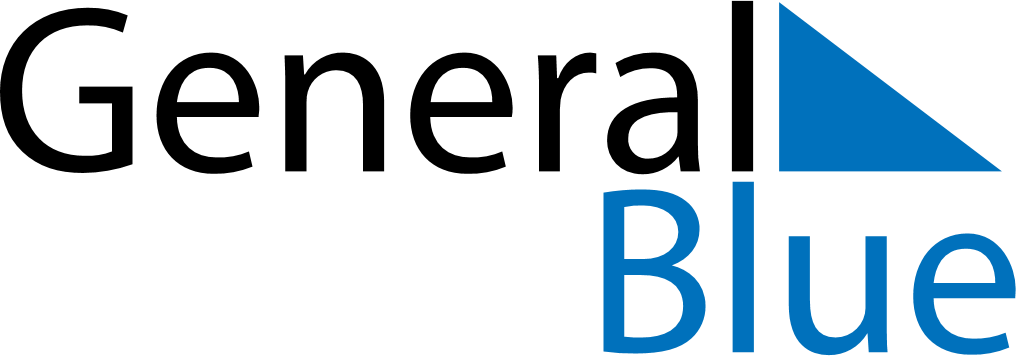 November 2024November 2024November 2024November 2024November 2024November 2024Vaida, Harjumaa, EstoniaVaida, Harjumaa, EstoniaVaida, Harjumaa, EstoniaVaida, Harjumaa, EstoniaVaida, Harjumaa, EstoniaVaida, Harjumaa, EstoniaSunday Monday Tuesday Wednesday Thursday Friday Saturday 1 2 Sunrise: 7:39 AM Sunset: 4:27 PM Daylight: 8 hours and 48 minutes. Sunrise: 7:42 AM Sunset: 4:25 PM Daylight: 8 hours and 43 minutes. 3 4 5 6 7 8 9 Sunrise: 7:44 AM Sunset: 4:22 PM Daylight: 8 hours and 38 minutes. Sunrise: 7:46 AM Sunset: 4:20 PM Daylight: 8 hours and 33 minutes. Sunrise: 7:49 AM Sunset: 4:17 PM Daylight: 8 hours and 28 minutes. Sunrise: 7:51 AM Sunset: 4:15 PM Daylight: 8 hours and 23 minutes. Sunrise: 7:54 AM Sunset: 4:13 PM Daylight: 8 hours and 18 minutes. Sunrise: 7:56 AM Sunset: 4:10 PM Daylight: 8 hours and 13 minutes. Sunrise: 7:59 AM Sunset: 4:08 PM Daylight: 8 hours and 9 minutes. 10 11 12 13 14 15 16 Sunrise: 8:01 AM Sunset: 4:06 PM Daylight: 8 hours and 4 minutes. Sunrise: 8:04 AM Sunset: 4:03 PM Daylight: 7 hours and 59 minutes. Sunrise: 8:06 AM Sunset: 4:01 PM Daylight: 7 hours and 54 minutes. Sunrise: 8:09 AM Sunset: 3:59 PM Daylight: 7 hours and 50 minutes. Sunrise: 8:11 AM Sunset: 3:57 PM Daylight: 7 hours and 45 minutes. Sunrise: 8:13 AM Sunset: 3:55 PM Daylight: 7 hours and 41 minutes. Sunrise: 8:16 AM Sunset: 3:53 PM Daylight: 7 hours and 36 minutes. 17 18 19 20 21 22 23 Sunrise: 8:18 AM Sunset: 3:51 PM Daylight: 7 hours and 32 minutes. Sunrise: 8:21 AM Sunset: 3:49 PM Daylight: 7 hours and 28 minutes. Sunrise: 8:23 AM Sunset: 3:47 PM Daylight: 7 hours and 23 minutes. Sunrise: 8:25 AM Sunset: 3:45 PM Daylight: 7 hours and 19 minutes. Sunrise: 8:28 AM Sunset: 3:43 PM Daylight: 7 hours and 15 minutes. Sunrise: 8:30 AM Sunset: 3:41 PM Daylight: 7 hours and 11 minutes. Sunrise: 8:32 AM Sunset: 3:40 PM Daylight: 7 hours and 7 minutes. 24 25 26 27 28 29 30 Sunrise: 8:34 AM Sunset: 3:38 PM Daylight: 7 hours and 3 minutes. Sunrise: 8:37 AM Sunset: 3:37 PM Daylight: 6 hours and 59 minutes. Sunrise: 8:39 AM Sunset: 3:35 PM Daylight: 6 hours and 56 minutes. Sunrise: 8:41 AM Sunset: 3:34 PM Daylight: 6 hours and 52 minutes. Sunrise: 8:43 AM Sunset: 3:32 PM Daylight: 6 hours and 49 minutes. Sunrise: 8:45 AM Sunset: 3:31 PM Daylight: 6 hours and 45 minutes. Sunrise: 8:47 AM Sunset: 3:29 PM Daylight: 6 hours and 42 minutes. 